UTRJEVANJE ZNANJA – INŠTRUMENTALNA GLASBAI. Na črto zapiši ime  inštrumentalne komorne zasedbe.         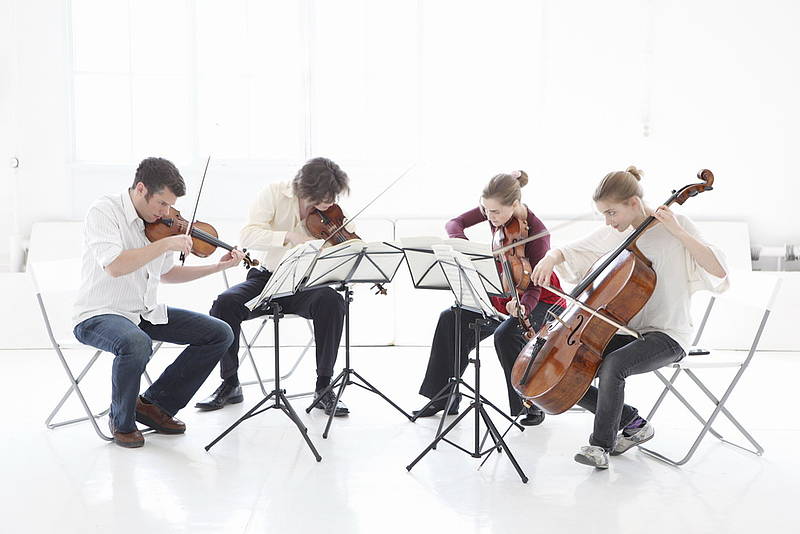 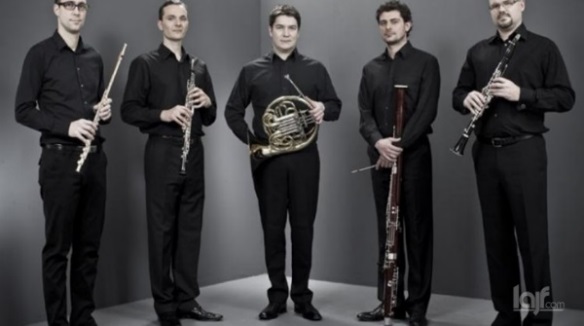 ___________________________________        ____________________________________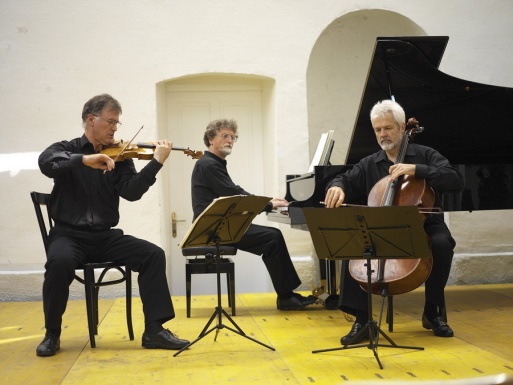 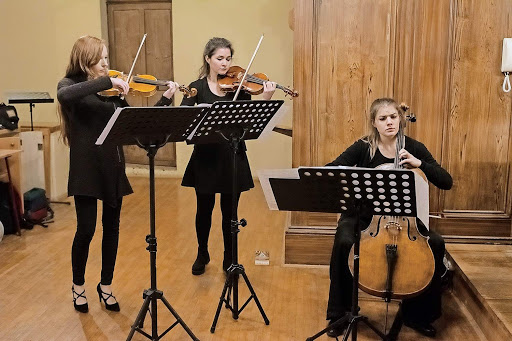 ___________________________________         ____________________________________II. Prečrtaj glasbilo, ki NE SPADA k določeni inštrumentalni komorni zasedbi.GODALNI KVARTET:     2 VIOLINI,       VIOLONČELO,      KONTRABAS,     VIOLA. KLAVIRSKI TRIO:     KLAVIR,      FLAVTA,        VIOLINA,        VIOLONČELOTROBILNI KVINTET:     2 TROBENTI,       POZAVNA,       KLARINET,         ROG,         TUBA.GODALNI TRIO:    VIOLINA,       KLAVIR,      VIOLA,    VIOLONČELO   PIHALNI KVINTET:   FLAVTA,     KLARINET,    OBOA,     FAGOT,      ROG,     TROBENTA III. Pod sliko zapiši IME GLASBILA IN SKUPINO v katero spada po načinu igranja.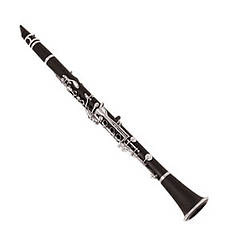 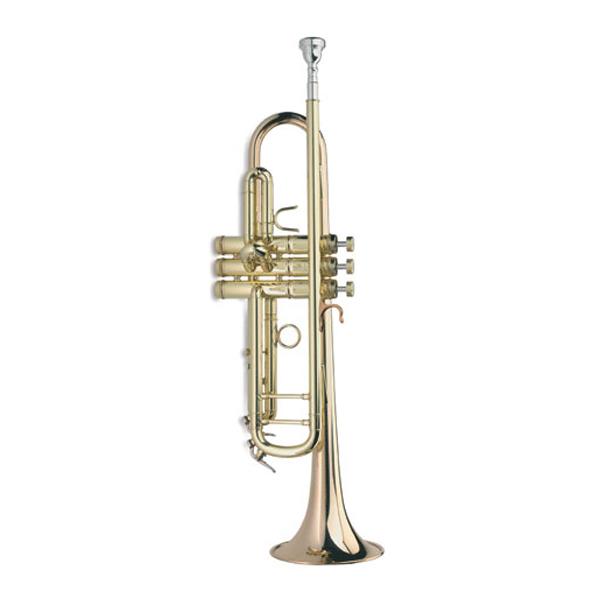 1.__________________________________                  2. ____________________________  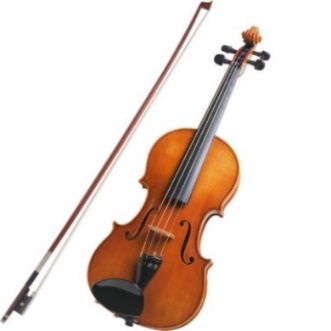 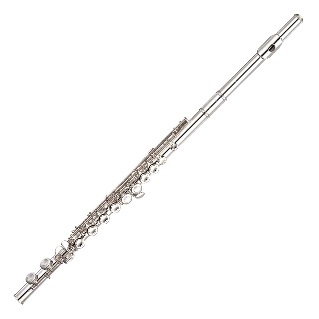 3.___________________________________             4. _________________________________     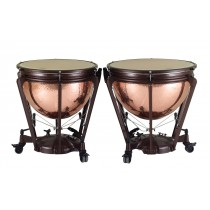 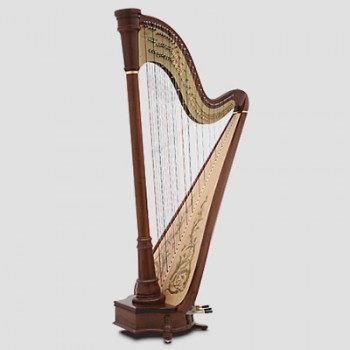 5.____________________________________      6. _______________________________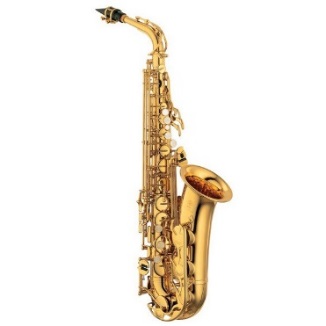 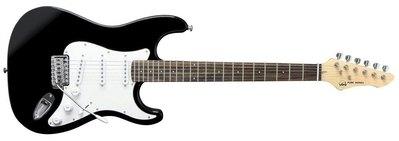  7.__________________________________       8.__________________________________IV. Odgovori na vprašanja1.Kaj je orkester?2. Kakšne orkestre ločimo po zasedbi? Naštej vsaj 3 orkestre.3. Kdo je vodja orkestra?4. Kaj je dirigentska palica in čemu služi?   Nariši jo.5. Kaj je partitura?6. Kakšna orkestra prepoznaš na sliki: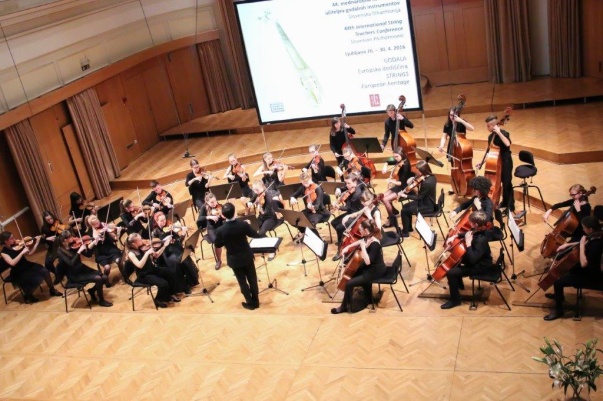 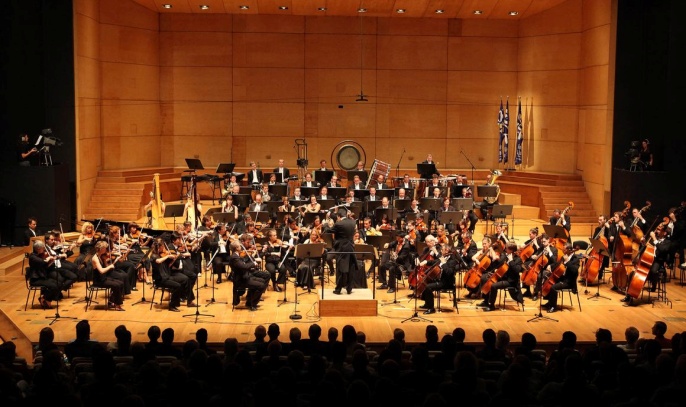 ___________________________________     _____________________________________